Dr. MADHAVAN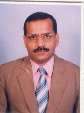 Profile: Enthusiastic, Collaborative, and Dynamic, Library Administrator committed to deliver new library service model to Library Patrons. Dedicated to fostering a welcoming and inviting library ambience. MLIS from the University of British Columbia, Canada with several years’ experience in library management. Demonstrated ability to actively work with Academia, Management, and all staff members to advocate for and advance the mission of the organization. Proven ability to effectively use Knowledge Management Technologies and the ability to develop Online Learning Resources including Subject Guides. Strong service commitment, and willingness to assume a variety of assignments, and to provide primary administrative leadership for all operational areas of the Library Management.ACADEMIC &PROFESSIONAL DEVELOPMENTMaster of Library and Information Studies (MLIS); The University of British Columbia, Vancouver, Canada; November 2009 (B+ Grade-79.1%).Online Training Programme on E-Learning Technologies; Asian Development Bank Institute, Tokyo, Japan. March 2007.Visiting Researcher; Asian Studies Department, The University of British Columbia, Canada (2006).Training Programme on Information Technology (CIT); CMC Limited, Kolkata, India. May 2001.Doctorate-Literary Studies; Jadavpur University, Kolkata, India; December 1996.Masters’ Degree-Distance Education. IGNOU, New Delhi, India; April 1994 (B Grade -79 %).Masters’ Degree-Literature; University of Kerala with first rank, New Delhi, India; April 1994; (high First Class with Gold Medal-74 %).Undergraduate Degree- Library and Information Science (B.L.I.Sc.)University of Kerala, Thiruvananthapuram, Kerala, India; September 1987 (High Second Class-57%).Undergraduate Degree-Zoology (B.Sc.) University of Calicut, Tenjhippalam, Kerala, India; September 1983 (First Class - 65.6%)SEMINAR PRESENTATIONS (SELECTED)Service Quality in Academic Libraries: Case Studies from Delhi. International Conference on Reshaping Libraries (ICRL 2018); Jaipur, India. February 2018.Customer- Focused Library Services in Academic Libraries: a Case Study From Gitarattan International Business School, New Delhi. NACLIN 2017; New Delhi, India. November 2017.Page 1 of 12Dr. MADHAVAN –Curriculum Vitae                                                                                                          madhavan.377943@2freemail.com Changing Façade of Libraries in the Era of Knowledge Management; International Conference on Knowledge Management; New Delhi, India: February 2015.Multimedia Content Generation Using HTML. National Seminar on Sarva Shiksha Abhiyan ; Indira Gandhi National Open University; India; March 2005.Digital Libraries in E-Learning; International Conference on Digital Libraries, India; International Conference on Digital Libraries (ICDL 2004). February 2004.Librarians as Information Managers; IASLIC National Seminar. Dehradun, India; December, 2003Bibliographical Control in Digital Era; Training –Cum Workshop for Librarians in the North East India ; Central Reference Library; Agartala, India; March 2003.Open Schools  :  Need  And  Target  ‘National Seminar on Open  School : National Institute of OpenLearning and  Rabindra Open  School	(West Bengal State Open School ;Kolkata. February 2003.Digital Libraries and Distance Education; 16th AAOU Conference; Seoul, South Korea. Association of Asian Open Universities; November 2002.Application of Multimedia in University Libraries; IASLIC National Seminar. Trichur, India; December, 1998.Research in Distance Education: IGNOU National Seminar on Distance Education. New Delhi, India; January 1995.SELECTED ACCOMPLISHMENTSDeveloped Knowledge Hub with 2000 E-Books and 932 videos at BML Munjal University (2016).Organized an International Seminar on Knowledge Management under the aegis of Asia-Pacific Institute of Management jointly with the Delhi Library Association. (New Delhi, India; February 2015)Implemented the KOHA in Eight libraries in the Jain Irrigation Systems (JISL), India and supervised the conversion of bibliographic records of 40000 books in to KOHA Platform Module.(Feb. 2013)Reduced library Operational Costs of the libraries under the JISL India by INR 2.3 Million: (September 2012).Coordinated the Library Internship program for MLIS Students at Jain Irrigation Systems Ltd., Jalgaon, Maharashtra, India (July-December 2012).Chaired a Seminar Session and presented a paper in the International Conference on " Sanskrit In Asia – Unity and Diversity" organized by Silpakorn University, Bangkok, 2005in connection with the 50thBirth anniversary of Princess of Thailand.Edited two Annual Volumes of Indian National Bibliography (1996 &2002); CRL, India; Aug. 2004.Supervised the development of two Bibliographical Databases using different software suites viz. LIBSYS and GIST; Central Reference Library (CRL), Calcutta, India; July 2004.Organized National Seminar on Indian Theatre for MANAS CALCUTTA in collaboration with the Department of Culture, Government of India, New Delhi. May 2004.Page 2 of 12Dr. MADHAVAN –Curriculum Vitae                                                                                                          madhavan.377943@2freemail.com Acted as the Interview Board Member for the selection of Assistant Librarians. West Bengal National University of Juridical Sciences, Calcutta, India; August 2003.Chairman of Concluding Session: One-day Validation program of Distance Learning Materials. Administrative Training Institute, Kolkata, India; July 2003.Organized National Seminar on Indian Literature for MANAS CALCUTTA in collaboration with Sahitya Akademi, New Delhi. July 2002.Developed the computer training materials and presented in the AAOU conference, 2002.Chairman of Conference Session in the All India Oriental Conference Jadavpur; January 1997.RESEARCH EXPERIENCEProject on Information- Seeking Behavior of Library Patrons in Surrey, BC, Canadaas part of MLIS Program at the University of British Columbia (UBC), Canada (January 2009).Research Project on Facetted Classification as part of MLIS Program at UBC (November 2008).Group Project on Collaborative Learning and Learning Commons at the UBC (October 2008).Project on Library Services for Newcomers: Furthering the Information Literacy of Transitioning Immigrants as part of the Research Methodology Course of MLIS Programme (June 2008).Project on Open Learning (Distance Education) in Developing Countries (1999-2000).PUBLICATIONSService  Quality  in  Academic  Libraries:  Case  Studies  from  Delhi.  In  Kaul,  et.al.  Eds.  (2018).Reshaping Libraries: Emerging Global Technologies and Trends (Proceedings of the International Conference on Reshaping Libraries -ICRL 2018).New Delhi, India; Developing Library Networks-(DELNET). ISBN:978-93-82735-13-7.Pp.194-212.Learning Management Systems and Distance Education. Informatics Studies (3.3)  Pp. 16-23Perspectives on Knowledge Management (Jointly Edited by K. Madhavan, R.K.Bhatt, and R.Raman Nair); KK Publications, New Delhi; July 2016.478p.(ISBN :978-81-7844-240-2).National Bibliographic Control in India: Challenges and Promises in Digital Era; National Library Seminar Proceedings 2007.Pp.174-186.Need for an Asian Open Learning Network to Strengthen Open and Distance Education; Asian Journal of Distance Education. (Electronic Journal).Vol.2.No.2 (2004).Raja Dharma According to Manu. Indian Journal of Juridical Sciences. Vol.1 No. 1.  Pp.237-254.The Bhatti-Kavya: A Critical Appraisal.(Book);Kolkata. Sanskrit PustakBhandar, 2001. 365 p.Role of Distance Education in Developing Countries (Book); 2000.316p.Article on Indian National Bibliography .Granthalokam, Vol. 50, No. 11 (November 1998).Pp. 13-15.Page 3 of 12Dr. MADHAVAN –Curriculum Vitae                                                                                                          madhavan.377943@2freemail.com Distance Education in Kerala: Some Suggestions For Systematization and Coordination.. University. Vol. 37 No. 22 (31 May 1999).Pp.04-09.Article on Indian Library Scenario (in Malayalam) Granthalokam, September 1996.Pp.23-26Bibliographic Control of Indian Official Documents; Present Status and Future Plans; 1996. InNew Trends in the Management of Indian Official documents. 1996. Pp.37-50.Article on Open Universities (in Malayalam) Vijnanakairali, March 1995. Pp.193-201.Article on Distance Education and Libraries (in Malayalam) Vijnanakairali, March 1995. Pp.193-201.DISTINCTIONSFirst Rank in MA Sanskrit Examinations of Kerala University (1985).Kozanchery Memorial Gold Medal for securing first Rank in MA Examinations (1985).Attoor Memorial Prize for securing First Rank in MA Sanskrit MA Sanskrit (1985).Kerala University Union Gold Medal for securing first Rank in MA Sanskrit Examinations 1985).PRESENTION AT WORKSHOPS/ LIBRARY ORIENTATION SESSIONSLibrary Services and Resources at BMU Library (Knowledge Resource Centre). Library Orientation for New Faculty and Staff members. 31st August 2017. 15 Participants.Print and E-Resources at BMU Library (Knowledge Resource Centre). Library Orientation for New Faculty and Staff members. 06thJanuary 2017. 22 Participants.Library Services and Resources at Knowledge Resource Centre. Library Orientation for New Faculty and Staff members. November 3, 2010. 19 participants.Information Services and Library Services at BMU Library. Library Orientation for New Faculty and Staff members. 08thSeptember 2016.13 Participants.Innovative Library Services at BMU Library. Presented before Senior Management. New Delhi,India. 19thMarch 2016.Management of Electronic/Digital Resources. Library Orientation Programme for the Faculty at the BML Munjal University, Gurgaon, Haryana, India. 17thDecember 2015.35 Participants.Information Resources at the Learning Resource Centre of the Asia Pacific Institute Of Management and their Documentation for the Compliance with NBA Guidelines. Presented beforeSenior Management Committee on Accreditation at the Asia Pacific Institute Of Management. 02nd December 2014.12 Participants.Strategic Planning for the Learning Resource Centre of the Asia Pacific Institute of Management. Presented before Senior Management. 19th August 2014.15 Participants.Page 4 of 12Gitrattan International Business School, Rohini, New Delhi, IndiaFounded by The Rohini Education Society, is a not-for-profit initiative offering undergraduate and post-graduate courses in Management and undergraduate courses in Law. The main duties include:Reclassified more than 11,000 books on disparate subjects including  Business Studies and ITRecommended policies and procedures to facilitate cataloging of Library books and E-ResourcesUsed various online computer systems to assist with functions such as cataloguing,acquisition, circulation, bibliographic information and reportsSupervised the Classification of  400 books as per DDC 23rd Edition and trained the library teamServed as primary contact for vendors and updated related files and License agreementsRegistration with Database Providers and maintaining accurate title lists for each e-journal packageNegotiated license agreements with Database Vendors and Journal SuppliersRepresented the Organization in National and International SeminarsBML Munjal University, Gurgaon, IndiaFounded by The Hero Group, BML Munjal University (BMU) is a not-for-profit initiative offering undergraduate and post-graduate courses in Management and undergraduate courses in Engineering and Commerce. The main duties include:Selected materials, oversee collections, and manage budgets for Engineering and TechnologyDeveloped virtual knowledge-base of 2000 e-books; acted as the Single Point of Contact for the NPTEL Resources and interacted with SOPCs at various IITs;Created new collections and increased circulation of all library materials by 150%;Searched databases in order to locate and access materials to assist patrons with their research.Responsible for all operations of the library that includes long term planning, budgeting, administration, and management of staff.Slashed Database subscription costs 20% by negotiating pricing and fees, while ensuring the continuation and enhancements of servicesGuided and supervised the Library team in performing various Collection Management functions and technical functions: (Acquisitions, Bibliographic Services, Accessibility Services and Resource Sharing).Work in close collaboration with Vice Chancellor, University Deans, and faculty in developing all aspects of Library Planning, Policy Development, and financial management.Served as liaison to and provide research assistance for faculty and studentsPage 5 of 12Dr. MADHAVAN –Curriculum Vitae                                                                                                          madhavan.377943@2freemail.com Provided reference, instruction, research consultation, and library orientation services as needed in service to the BMU academic community.Collaborated with Accounts Department, Purchase Department, IT Department, and managed the e-resources acquisition process.Served as primary contact for vendors and maintained up-to-date vendor information files, including Current license agreements and financial information.Negotiated and updated license agreements and contract documents with Database Vendors and Print Journal SuppliersContributed to University Library operations and initiatives through leadership and participation on committees, task forces, and working groups as assignedGuiding the Library staff in accessing bibliographic information from authentic international sources such as Library of Congress catalogue using the Z39.50 Gateway;Expanded patron awareness of library holdings with constant interaction with patronsProviding technical guidance and Cultural Sensitivity Training to library staff.Interacted with different stakeholders including LIS Faculty and database vendors; classifying books and advised library staff on cataloguing.Assisting MBA and B. Tech students in accessing print and electronic information resources.Prepared library documents for the inspection of UGC Inspection Committee;Answered reference questions from patrons and trained them in locating required reference books.Asia-Pacific institute of Management, New Delhi, IndiaEstablished in 1996, the APIM ranks amongst the top Business schools across India. The 2014 Business Today -MDRA survey ranked the Asia-Pacific institute of Management amongst the top 10 B-Schools in North India. The main duties included:Developed a Customer -Focused Library Service Model and resolved patrons’ complaints tactfully and professionallyResponsibilities included providing reference and research assistance to library patrons, conducting bibliographic instruction, faculty liaison, and preparation of library publications.Served as a Team Member of the Coordinating Groups such as Accreditation Preparation Committee and involved in long-term administration in a collegial decision-making environment.Assumed various collection development assignments for the Reference Collection.Acted as Electronic Resources Librarian, working closely with Faculty and studentsDeveloped and managed collections of books and journals (both print and electronic)Carrying out staff management, including recruitment and selection, appraisals, and trainingPage 6 of 12Dr. MADHAVAN –Curriculum Vitae                                                                                                          madhavan.377943@2freemail.com Assumed various Coordinator roles including those for Information Desk and Online Services.Dealing with purchasing resources; maintaining relationships with external bodies, such as publishersSelecting, acquiring and cataloguing information using library automation software;Assisting researchers with literature searches using databases; delivering information and learning skills courses for students and staffDealing with user enquiries and arranging one-on-one advice sessions; participating in professional groups or networks; providing guidance to library staff on library operation;Interacted with different stakeholders including LIS Faculty and database vendors; classifying books and advised library staff on cataloguing ; assisting MBA students in accessing print and electronic information resources ;Involved in purchasing books and journals related to Management.Training patrons on how to locate reference books and information related to their research needsGuided Library interns and library staff in accessing bibliographic information from authentic international sources using the Z39.50 Gateway.Provided primary administrative leadership for library operational areas, and overall direction for the Library including strategic, financial and space planningActively collaborated with various Library Networks to identify resources to maintain state-of-the-art services to Library usersJain Library Services comprising network of 8 librariesJain Irrigation Systems Ltd., Jalgaon, Maharashtra is a multinational organization employing over 9000 staff, which has been honored recently for Innovating for a Better Tomorrow by Network18 & Infosys (2014).The main contributions made to the organization included:Slashed the Library Operational Cost by INR 22 Lakhs (US$ 35,000) by streamlining Library Operations and implementing new Library Management System.Introduced automation and Networking  of library system containing 8 libraries ;Advised the management on streamlining the operations and workflows of the of libraries;Conducted research on library management software for integrating all the libraries in the system ;Selected and implemented the library management software KOHA ;Interacted with the IT department and secured separated server for library network;Supervised the cataloguing and classification of approximately 20000 books at different libraries; downloaded, edited and upgraded data files and MARC records using the Z39.50 Gateway.Supervised the conversion of bibliographic information of 40,000 books in Excel format on to KOHA cataloguing Module;Page 7 of 12Dr. MADHAVAN –Curriculum Vitae                                                                                                          madhavan.377943@2freemail.com Submitted reports to the management for the automation and integration of libraries under the Jain Irrigation Library Services; developed policy manual ; coordinated six-month library internship for Library Science post graduates; streamlined work processes and workflows ;Introduced internship for MLIS graduates; suggested remodeling and redesign of Library spacePrepared weekly schedules for the initial training program of the Library Internship ;Provided information services to senior management, and faculty at Anubhuti School;Identified and accessed research articles for Scientists at the Biotechnology Library;Offered information services to international academia;Interacted with LIS faculty, practicing Librarians and Faculty;Developed working relation with authorities at different levels and with professional associations;Advised the library staff on collection development procedures;Networked with different libraries and secured publications on reciprocal basis.Minerva Learning Solutions, Vancouver BC, Canada (Small Scale Business Organization): the main duties included:Conducted online search on the business scenario in greater Vancouver;Interacted with the government authorities and incorporated the organization;Designed marketing materials and developed business strategies;Identified funding agencies and prepared funding applications.Developed financial objectives and prepared Business Plan, andAnnual Budget; maintained professional and technical knowledge by attending educational workshops;Reviewing professional publications; establishing personal networks;Benchmarking state-of-the-art practicesParticipated in Professional Development Programmmes organized by Professional Societies.Central Reference Library, Kolkata (CRL), Kolkata.CRL is a subordinate office under the Ministry of Culture, Government of India and it is the national bibliographic center of India. It publishes two important reference sources namely Indian National Bibliography (INB) and Index Indiana .The major contributions include:Led a team of 35 professionals and developed Bibliographic databases of Indian National Bibliography (INB)Edited two annual volumes of INB (1996 and 2002) and Edited Monthly Volumes of INBProvided information services to 300 patrons (faculty and research scholars)Classified 4000 books using DDC 22nd EditionPage 8 of 12Dr. MADHAVAN –Curriculum Vitae                                                                                                          madhavan.377943@2freemail.com Developed Author Directory and  Subject DirectorySupervised the cataloging of 3500 books using AACR-@ and MARC 21 SpecificationsAssisted librarian in the international cultural  exchange ProgramsOrganized professional development programs and interacted with LIS facultyServed as a member in library automation committee and professional development committee;Presented papers as company representative in International Conferences and seminarsWorked with the high power committee on pay- revision of Assistant Librarians.Indira Gandhi National Open University (IGNOU) Regional Centre, KolkataIGNOU is the leading mega open universities in the commonwealth countries. The main duties performed in this role included:Provided counseling and taught 30 PGDLAN) Post Graduate-Diploma in Library Administration and Networking) students (Subject: Information Systems);Evaluated assignments and conducted Practical Sessions; counseled 230 PGDDE (Post Graduate-Diploma in Distance Education) students (Subject: Information Technologies).Taught MS Access and a database management system based on Oracle; developed teaching materials and other resources for program delivery.Delivered presentations at conferences, workshops and symposia; administered specialized testing and assessment programs;Carried out research on facets of distance education and published articles.Central Reference Library, Kolkata, IndiaCRL is a subordinate office under the Ministry of Culture, Government of India and it is the national bibliographic center of India. It publishes two important reference sources namely Indian National Bibliography (INB) and Index Indiana .The major contributions included:Prepared Author Indexes and  Subject Index for the purpose of authority filesCompiled and indexed research articles for the Periodical Index ‘Index IndianaProvided specialized programs and reference services to research scholarsOrganized library information and orientation programs and tours to studentsAttended National Library Science Seminars as Company RepresentativeAttended workshops and made Seminar PresentationsPrepared Purchase Orders and negotiated with vendors for subscribing to periodicalsAssisted the General Editor in the editing of Annual volumes of Index Indiana.Page 9 of 12Dr. MADHAVAN –Curriculum Vitae                                                                                                          madhavan.377943@2freemail.com FINANCIAL ASSISTANCE & FELLOWSHIPFinancial Assistance for Post –Secondary Studies BCH Canada; 2009 (amount: CDN $ 750)Financial Assistance for Presenting PaperCommonwealth of Learning, Vancouver, Canada. Purpose: for presenting a paper in AAOUConference, Seoul; Amount: US $ 250. (November 2002).Financial Assistance for Publishing BookRashtriya Sanskrit Sansthan, New Delhi; 2001(amount: RS.20, 000).Junior Research FellowshipSelected for the Junior Research Fellowship; University Grants Commission, India. (1988).PARTICIPATION IN CONFERENCESInternational Conference on Protection and Preservation of Literary Heritage Collection.South Asia University, and Hardayal Municipal Public Library, New Delhi; India; December 2016.ILA Annual Conference 2012Indian Library Association; Mangalore, Karnataka, India; February 2012.BCLA Annual Conference 2009British Columbia Library Association; Vancouver, British Columbia, Canada; April 2009.IFLA (International Federation of Library Associations) Conference session (Satellite Meeting) on Library Services to Multicultural Populations SectionVancouver, British Columbia, Canada; August, 2008.SACPAN 2006(Conference on South Asia)India and South Asia Research Center, University of British Columbia, Vancouver; February 2006.IASLIC National Seminar 2004Indian Association of Special Libraries and Information Centres; Kolkata, India; December 2004.ILA Annual conference 2003Indian Library Association; Bangalore, Karnataka, India; January 2003.Grundtvig International Conference on Education and DevelopmentGrundtvig University ( Denmark) Adult and Continuing and Education Centre, JadavpurUniversity,Kolkata ; January 1999.IASLIC National Conference 1998Indian Association of Special Libraries and Information Centres; TrIchur, Kerala, India; December 1998.ILA Annual conference 1997Indian Library Association; Coimbatore, Tamil Nadu, India; December 2003.ILA Annual conference 1991Indian Library Association; Madras, Tamil Nadu, India; December 1991.Page 10 of 12Dr. MADHAVAN –Curriculum Vitae                                                                                                          madhavan.377943@2freemail.com ATTENDANCE IN WORKSHOPS /SEMINARSOne- day workshop on the Functioning of Local Chapters of NPTEL. IIT Kanpur and Indraprastha College of Engineering, Ghaziabad, Uttar Pradesh, India on 31st January 2017.Seminar on Reminiscences of Late Professor S.R. Ranganathan: A Tribute to Father of IndianLibrary Science".  Delhi Library Association, New Delhi, India: November 2016.National Seminar on Relevance of Dr. S. R. Ranganathan in Digital Era; Indian Library Association, New Delhi, India: September, 2016.Seminar on Reinventing Libraries for the New Generation of Library Users; DELNET, New Delhi, India: August 2016Encyclopedia Britannica Event on Digital Learning Solutions. New Delhi, India:  August 2015.Workshop on Systematic Review Methods; Vancouver, British Columbia (BC), Canada: June 2015.Workshop on Point of Care Tools; Surrey, BC, Canada: June 2015.Workshop on Evidence –Based Practices in Health Librarianship; Vancouver, Canada: June 2009.Workshop on Digital Libraries; New Delhi, India: February 2004.Interactive workshop on Delivery of Books and Newspapers (Public Libraries) Act, 1954.Thiruvanthapuram, Kerala: January 2004.Workshop on Customer Satisfaction Management in LIS Settings; Calcutta: September 1997.Five-day workshop on Universal Decimal Classification. Indian Association of Special Libraries and Information Centres (IASLIC) and Jadavpur University, Calcutta: February 1995.Page 11 of 12Dr. MADHAVAN –Curriculum Vitae                                                                                                          madhavan.377943@2freemail.com CAREER SKILLS SUMMARYMulticultural work experience and international exposure.Sound Knowledge of e‐Resource Acquisition and Management.Basic knowledge DSpace Institutional Repository softwareWorking knowledge of  Library Management Software packages such as KOHA, and DestinyExcellent oral and written skills in English and additional languagesTraining in the area of Instructional Role of the Librarian and the ability to provide library instructionHigh degree of computer literacy and demonstrated ability to integrate technology in the workplaceWorking Knowledge of AACR2, MARC 21, and  DDC,Knowledge of digital library standards, technologies and techniques such as Z39.50Excellent planning, analytical, organizing, research, and presentation skillsExcellent leadership skills and information management skillsDemonstrated research skills with the ability for the performance of  literature searchesPERSONAL DETAILSReferences AvailablePage 12 of 12Cell Phone: C/o 971502360357E-mail: madhavan.377943@2freemail.com Dr. MADHAVAN –Curriculum Vitae                                                                                                       madhavan.377943@2freemail.com PROFESSIONAL EXPERIENCELibrarian2017 -Librarian2015 - 2017Chief Librarian2014-15Library Advisor2012-2013Information Manager2010-2011Assistant Librarian1999-2009Academic Counselor (concurrent job)1997-2005Sub-Editor (Index Indiana)1989-1998PROFESSIONAL ASSOCIATION ACTIVITIESCanadian Library Association, Ottawa, CanadaMember (2013-2014)British Columbia Library Association, Vancouver, CanadaMember (2010-2011)Canadian Health Libraries AssociationStudent Interest Group Member (2008-2009)Canadian Institute for Research in Distance EducationMember (2007- )VOLUNTEER WORKLibrary Champion, NEWTOBC Vancouver Public Library, Vancouver,BC, Canada2014Information Centre Librarian, BC Cancer Agency, Vancouver, BC, Canada2010-2011President, MANAS CALCUTTA, India2003-2005Faculty of Arts Representative, Kerala University Students Union, Trivandrum, Kerala, India1987-1988Marital Status: Married: Married: MarriedDate of Birth: 10-09-1962: 10-09-1962Language Skills: English, Hindi, Malayalam, French, and Bengali.: English, Hindi, Malayalam, French, and Bengali.: English, Hindi, Malayalam, French, and Bengali.E-Mail:: madhavan.377943@2freemail.com : madhavan.377943@2freemail.com : madhavan.377943@2freemail.com 